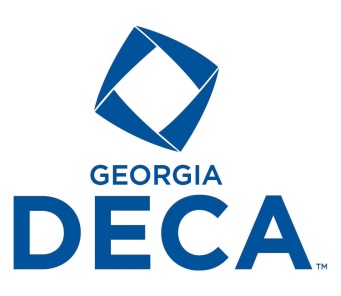 SBE State CDC Presentation Guidelines Presentation Guidelines Each SBE will make a best practice presentation on the topic of Product/Service ManagementThe project consists of an oral presentation Each SBE team will be composed of one to two members. All participants must present the project to the judge. Only approved visual aids may be used during the presentation. The judges will evaluate the presentation, focusing on the effectiveness of public speaking, how well the participants address the performance indicators listed The participants will present the project to the judges in a 10-minute presentation worth 100 points. Each participant must take part in the presentation. Each participant may bring note cards pertaining to the project and use them as reference during the presentation. AwardsThe top 9 teams will be recognized during the Awards Session and receive a medallion. The Top 3 teams will receive a trophy.SBE State CDC Presentation GuidelinesThe following should be used when planning the presentation:Identify components of a retail image.Choose vendors.Plan merchandise assortment (e.g. styling, sizes, quantities, colors).Determine stock turnover.Plan reductions (e.g. anticipated markdowns, employee/other discounts, stock shortages).SBEJUDGES RATING SHEETCOMPETITOR NAME (S): _____________________________________________________  COMPETITOR SCHOOL: ______________________________________________________Competition Topic: Product/Service ManagementPlease include additional comments on the back of this rating sheet, if desired.Did the participant (s)Little/No ValueBelow ExpectationsMeets ExpectationsExceeds ExpectationsJudged ScorePERFORMANCE INDICATORSIdentify components of a retail image0-1-2-3-4-56-7-8-9-1011-12-13-14-1516-17-18-19-20Plan merchandise assortment (e.g. styling, sizes, quantities, colors).0-1-2-3-4-56-7-8-9-1011-12-13-14-1516-17-18-19-20Determine stock turnover.0-1-2-3-4-56-7-8-9-1011-12-13-14-1516-17-18-19-20Plan reductions (e.g. anticipated markdowns, employee/other discounts, stock shortages).0-1-2-3-4-56-7-8-9-1011-12-13-14-1516-17-18-19-20Use visuals that are appropriate and enhance the presentation?0-123-45Communicate clearly?0-123-45Overall impression of student (s) skill and performance0-1-23-4-56-7-89-10Total Score____/100